Федеральное государственное  бюджетное учреждение   «Государственный   природный заповедник «Юганский» 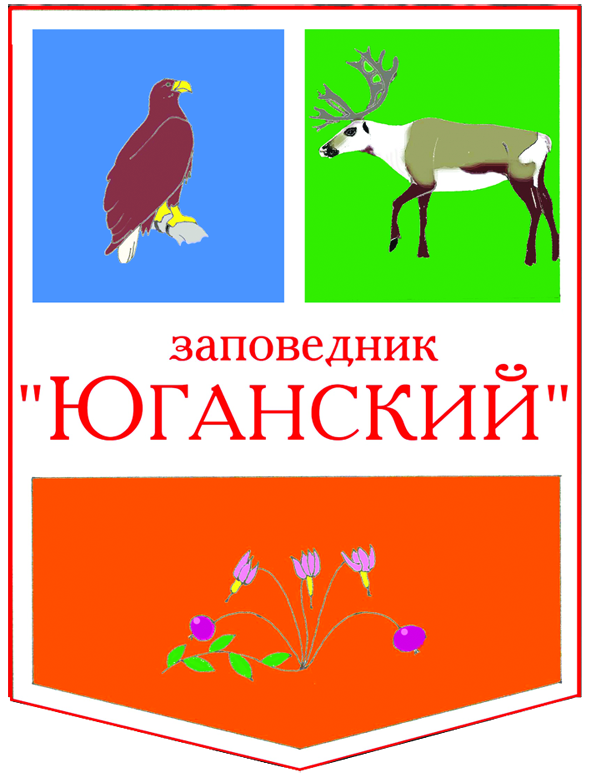 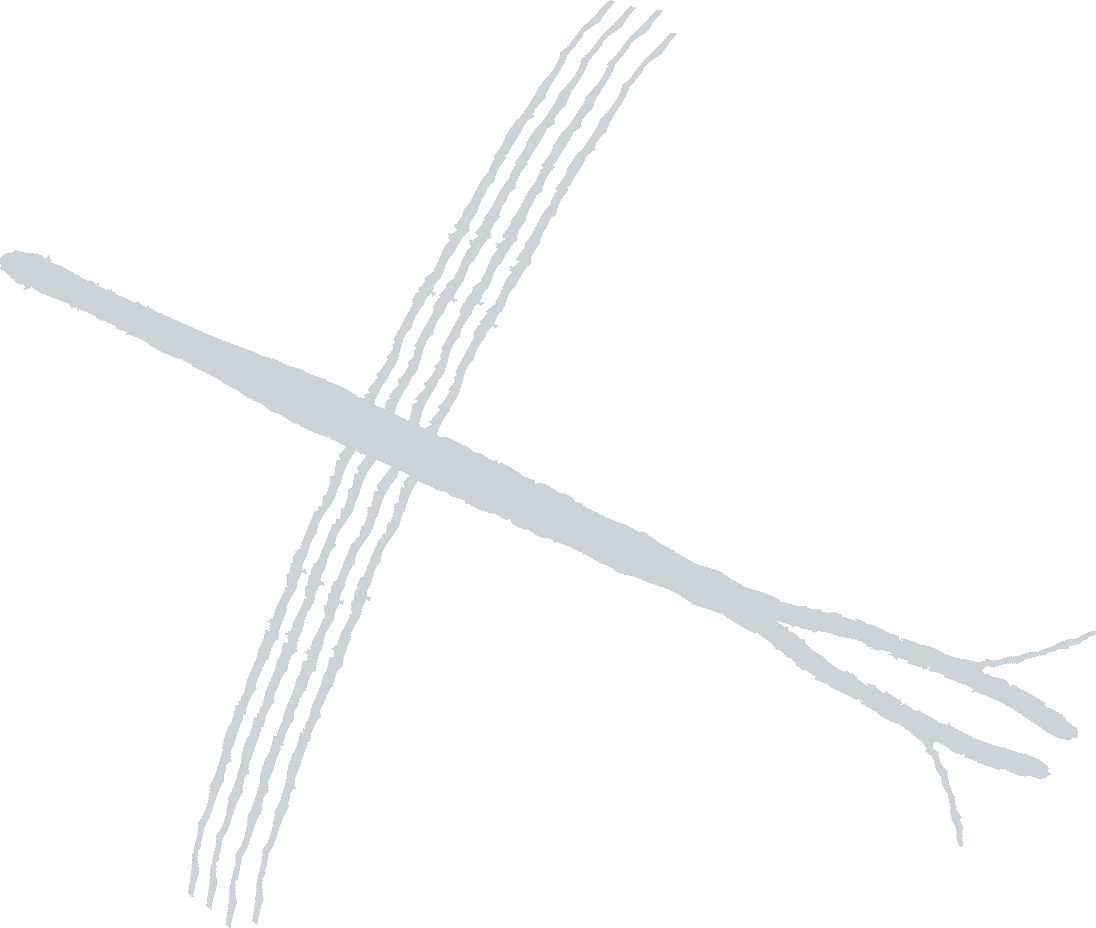 Муниципальное Автономное учреждение  Многофункциональный культурно-досуговый центр (структурное подразделение) Галерея Современного искусства "Стерх"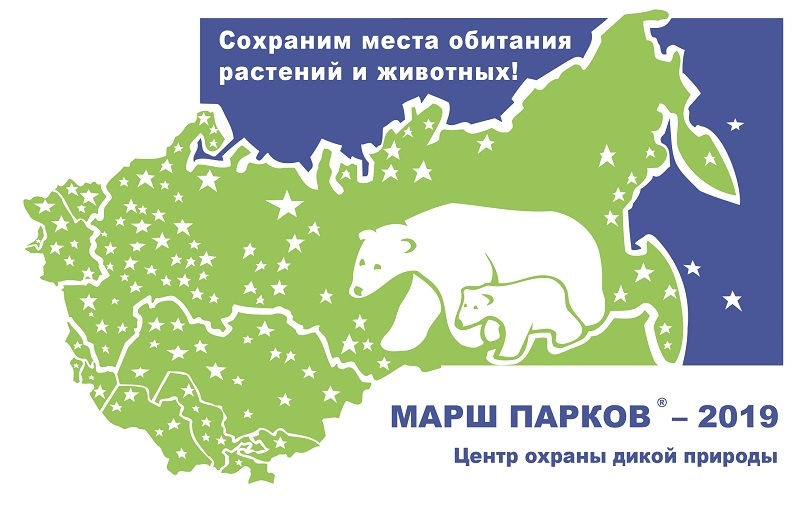 ПОЛОЖЕНИЕо конкурсе рисунков «Страницы Красной Книги»в рамках международной акции «Марш парков – 2019»1. Общие положения1.1. Конкурс детских рисунков «Страницы Красной Книги» (далее - Конкурс) проводится Федеральным государственным  бюджетным учреждением «Государственный   природный заповедник «Юганский»  (далее "Заповедник "Юганский"») при участии Муниципального Автономного учреждения  Многофункциональный культурно-досуговый центр (структурное подразделение) Галерея Современного искусства "Стерх" (далее - "Галерея "Стерх")  в рамках международной акции «Марш парков – 2019», организованным Центром охраны дикой природы.Девиз Марша парков – 2019: "Сохраним места обитания растений и животных!"1.2. Цель: привлечение внимания школьников к охране мест обитаний краснокнижных видов растений и животных России.1.3. Задачи:экологическое просвещение и пропаганда идей заповедного дела и поддержки особо охраняемых природных территорий;формирование экологической культуры у учащихся через творческую деятельность;выявление наиболее талантливых авторов, освещение их творчества, их поддержка и стимулирование.2. Организация и проведение Конкурса Срок проведения Конкурса – с 01.04.19. по 20.05.19 г. В Конкурсе принимают участие школьники 1-11-х классов общеобразовательных школ и школ искусств г.Сургута и Сургутского района.Один участник представляет на Конкурс не более 1 работы. Конкурсные работы предоставляются в галерею "Стерх" Дата окончания предоставления конкурсных работ – 20.05.19 г.  Жюри не рассматривает материалы, поступившие позже назначенного срока, а также материалы, не отвечающие требованиям, указанным в п.п. 2.7. данного Положения.Рисунки, предоставленные на Конкурс, могут быть использованы в дальнейшем заповедником «Юганский» и галереей "Стерх" (с обязательным указанием авторства) для экологического просвещения и/или при изготовлении сувенирной продукции. Требования к конкурсным работам:2.8.1. Конкурсная работа выполняется на листе формата А3 в любой технике (акварель, гуашь, фломастер, карандаш).2.8.2. Конкурсные работы должны быть оформлены в соответствии с требованиями:параметры  оформления работы: - обязательное соблюдение полей (правое - 2 см; левое – 2 см; верхнее – 2 см; нижнее – 4 см); на обратной стороне работы необходимо указать Ф.И. автора, возраст, образовательное учреждение, город (поселок), название работы.2.8.3.  К конкурсным материалам обязательно прилагаются полные данные об авторе (фамилия, имя, отчество, место жительства, возраст), согласно Приложению 2. Жюри рассматривает работы по возрастным группам:школьники 7-10 летшкольники 11-17 лет . Жюри оценивает работы по пятибалльной системе.Критерии оценки материалов, предоставленных на Конкурс:соответствие заданной тематике;техническая сложность;композиционная целостность.Заповедник "Юганский" особо приветствует рисунки с изображением видов, занесенных в Красную книгуХМАО-Югры.Победители и лауреаты будут награждены дипломами заповедника "Юганский" и ГСИ "Стерх".Лучшие работы примут участие в выставке в галерее "Стерх", а затем будут отправлены в ЦОДП для участия во Всероссийском конкурсе.И.О. директора ФГБУ "Государственный                               Директор  МАУ "МКДЦ" заповедник  "Юганский"                                                            М.А. Воронцова     								Л.Н. Гурова                                                                          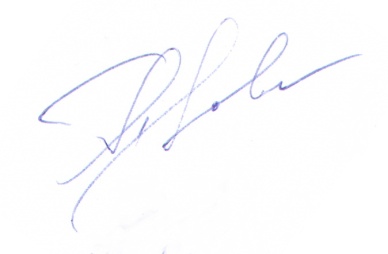 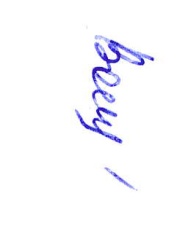 